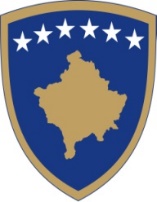 Republika e KosovësRepublika Kosovo-Republic of KosovoKuvendi - Skupština - AssemblyThe Committee on Economy, Industry, Entrepreneurship and Trade (hereinafter: the Committee), based on Article 30.2 of the Rules of Procedure of the Assembly, in accordance with Article 4 and 5 of the Guidelines for the Administration of the Budget of the Parliamentary Committees of the Assembly of the Republic of Kosovo, as well as with the recommendation of the Working Group for the oversight of the implementation of the Law on Public Enterprises (hereinafter: Working Group), dated 26.3.2024, issues the following:CALL FOR ENGAGEMENT AN EXPERTAll experts from the fields of economics, justice, auditing, public finance, preferably with experience in public enterprises, are invited to apply to engage as an expert for the Working Group for oversight of the implementation of the Law on Public Enterprises.The engaged expert shall work with the Working Group in its activities, in the drafting of analyzes as well as the final report with recommendations and will be compensated based on the Guidelines for the Administration of the Budget of the Parliamentary Committees of the Assembly of the Republic of Kosovo.How to apply?Should you be interested, you should send us:• Detailed CV, with an emphasis on your commitments in the relevant field of application• Proof of work experience;• Expression of interest describing how the engagement will meet the selection criteria.All documents should be sent via e-mail to the address armend.ademaj@assembly-kosova.org  as well as hardcopy delivery to the address: Assembly of the Republic of Kosovo, Rr. Mother Teresa" 10000 Prishtina, with the title "Expert for the Working Group regarding the oversight of the implementation of the Law on Public Enterprises", not later than April 2, 2024 at 4:00 p.m.